Year 1 Weekly Timetable   Week Commencing 16.05.22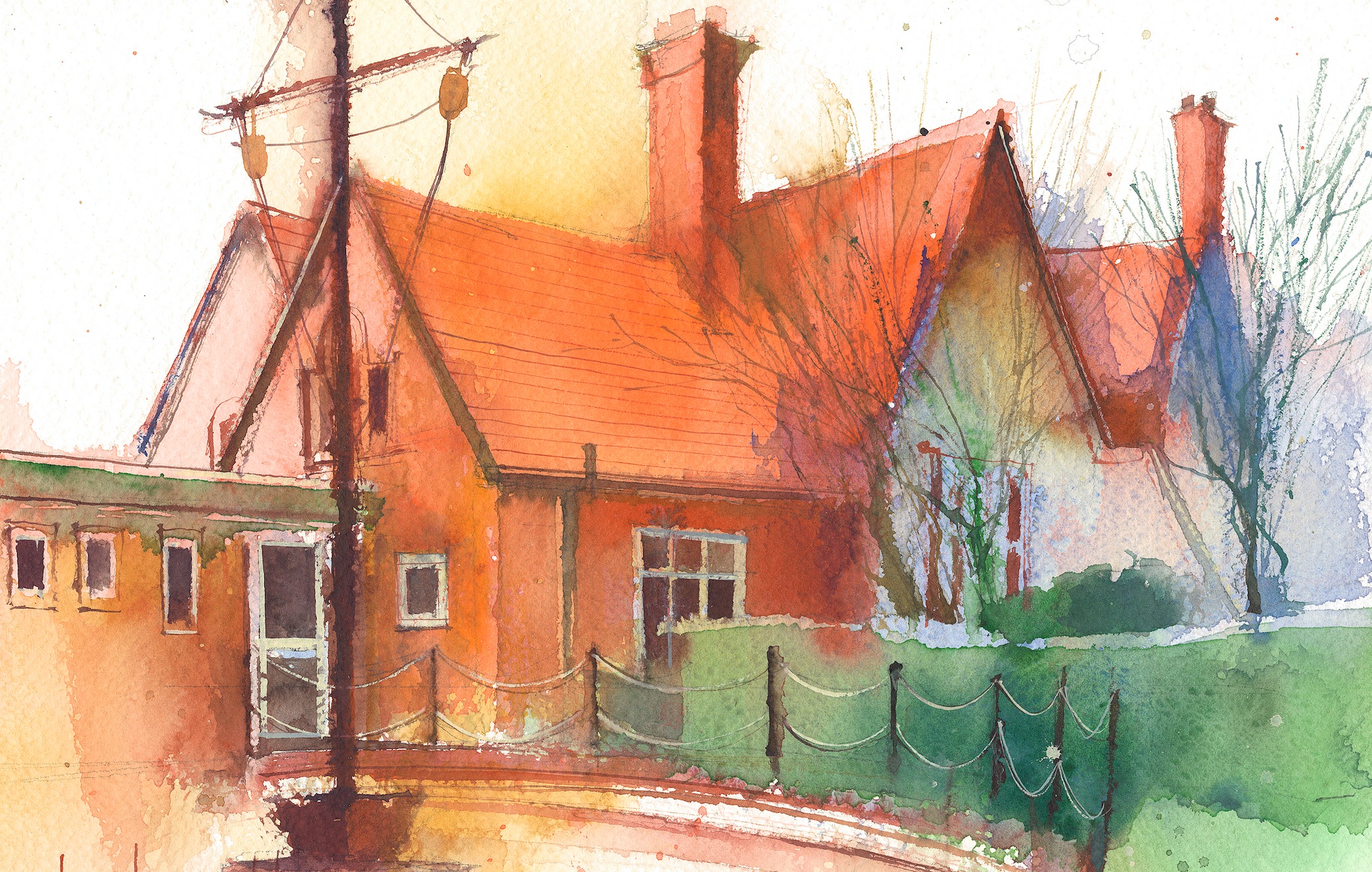 This timetable is available in the event that a Year 1 pupil is required to self-isolate at home, but the cohort remains open to other pupils.Please visit the Year 1 Remote Learning Page on the school website to access any downloadable resources and activity sheets.Session 1: 09:00-09:20Session 2: 09:20-10:30Session 2:  10:50 – 12:10Session 3: 13:15 – 15:30 (Incorporating 15-minute break)Additional TasksMondayPhonicsBy the end of this lesson your child should be able to: *Reads words consistent with their phonic knowledge by sound blending.*Spell words by identifying sounds in them and representing the sounds with a letter or lettersWe recommend the following resources and activities to achieve this objective:PPT- Phase 5 Worksheet MathsBy the end of this lesson your child should be able to:*Sharing (recap)We recommend the following resources and activities to achieve this objective:WorksheetEnglishBy the end of this lesson your child should be able to:*Re-read and respond to an illustrationWe recommend the following resources and activities to achieve this objective:https://www.youtube.com/watch?v=Vkq8K812hwQPlan:Read aloud the next paragraph (up to “…princesses were coming from all over the world to visit.”)  _Ask children to work in groups to discuss their understanding of what might be meant by a ‘big tea party’. Have any of them heard of or attended a tea party before? If not, what do they imagine might happen there? What other parties or celebrations have children attended? What sort of things might happen at one of these events? What do they imagine to be the best thing to do or see or eat at a celebration?  _Children may benefit from exploring videos or photos of tea parties or afternoon tea experiences to support their understanding of what type of luxury might be expected at the palace: china cups, tea pots, finger sandwiches, scones, fresh cream and intricately decorated cakes (e.g. https://www.youtube.com/watch?v=FxdXBLL4fKM).  _Explore with the class some of the categories that you might need to consider if the Queen needed your help to plan her tea party. List these on the board or flip chart. They might include: food, entertainment, games/activities, dress code, etc.  _In their groups, ask children to create a mind map on which they can make note of all of their ideas for each of these areas. Remind them that the guests for this tea party are coming from all over the world, can they make their list of ideas reflect the diversity of the guests? If the Queen wants “princes and princesses from all of the world” to attend her tea party, what will we need to include on the invitation? What information will they need in order to be able to attend? And, what further information might we choose to include to persuade them that they want to attend? Create an invitation altogether through shared writing to help for independent writing this week.TopicBy the end of this lesson your child should be able to:*Describe a seaside town in the UKWe recommend the following resources and activities to achieve this objective:PPTWorksheethttps://www.youtube.com/watch?v=TSjfRPs4LL4We also advise your child to complete the following tasks this week:Ensure they have access to a variety of different books. Some to attempt to read themselves, others that are read to them.Encourage them to look for the sounds and tricky words taught this week.Practise writing independently. Most words can be written phonetically. However, tricky words must now be written correctly.Ensure all letters are formed correctly – most letters start at the top.Practise number formation. Ensuring there are no ‘nosey’ numbers. If your child wears trainers with laces for PE, please could you work on helping them tie their own laces.TuesdayPhonicsBy the end of this lesson your child should be able to: *Reads words consistent with their phonic knowledge by sound blending.*Spell words by identifying sounds in them and representing the sounds with a letter or lettersWe recommend the following resources and activities to achieve this objective:PPT- Phase 5Worksheet MathsBy the end of this lesson your child should be able to:*Grouping (recap)We recommend the following resources and activities to achieve this objective:WorksheetEnglishBy the end of this lesson your child should be able to:*Create an invitation *Use finger spaces consistently.*Write on the lines consistently.*Start with a capital letter.*Can use a full stop and question marksWe recommend the following resources and activities to achieve this objective:Phonics- Phase 5 Yes/No questionsPhonics- Phase 5 activitiesWriting- Write an invitation to the Queen’s tea partyHandwritingGuided ReadingIndependent ReadingChildren rotate these activities across Tuesday, Thursday and Friday!PhonicsBy the end of this lesson your child should be able to: *Reads words consistent with their phonic knowledge by sound blending.*Spell words by identifying sounds in them and representing the sounds with a letter or lettersWe recommend the following resources and activities to achieve this objective:PPT- Phase 5Worksheet We also advise your child to complete the following tasks this week:Ensure they have access to a variety of different books. Some to attempt to read themselves, others that are read to them.Encourage them to look for the sounds and tricky words taught this week.Practise writing independently. Most words can be written phonetically. However, tricky words must now be written correctly.Ensure all letters are formed correctly – most letters start at the top.Practise number formation. Ensuring there are no ‘nosey’ numbers. If your child wears trainers with laces for PE, please could you work on helping them tie their own laces.WednesdayHandwritingBy the end of this lesson your child should be able to: We recommend the following resources and activities to achieve this objective:HandwritingBy the end of this lesson your child should be able to: We recommend the following resources and activities to achieve this objective:R.E.By the end of this lesson your child should be able to: We recommend the following resources and activities to achieve this objective:ScienceBy the end of this lesson your child should be able to: We recommend the following resources and activities to achieve this objective:We also advise your child to complete the following tasks this week:Ensure they have access to a variety of different books. Some to attempt to read themselves, others that are read to them.Encourage them to look for the sounds and tricky words taught this week.Practise writing independently. Most words can be written phonetically. However, tricky words must now be written correctly.Ensure all letters are formed correctly – most letters start at the top.Practise number formation. Ensuring there are no ‘nosey’ numbers. If your child wears trainers with laces for PE, please could you work on helping them tie their own laces.ThursdayPhonicsBy the end of this lesson your child should be able to: *Reads words consistent with their phonic knowledge by sound blending.*Spell words by identifying sounds in them and representing the sounds with a letter or lettersWe recommend the following resources and activities to achieve this objective:PPT- Phase 5Worksheet MathsBy the end of this lesson your child should be able to:*Know how to find a halfWe recommend the following resources and activities to achieve this objective:Worksheet PPTEnglishBy the end of this lesson your child should be able to:*Create an invitation *Use finger spaces consistently.*Write on the lines consistently.*Start with a capital letter.*Can use a full stop and question marksWe recommend the following resources and activities to achieve this objective:Phonics- Phase 5 Yes/No questionsPhonics- Phase 5 activitiesWriting- Write an invitation to the Queen’s tea partyHandwritingGuided ReadingIndependent ReadingPEMulti-skills- Running and JumpingBy the end of this unit all children should be able to:*Begin to run at different speeds*Move along some basic pathways*Use the correct technique for jumping as high and far as they can*Explore different types of jumps*Land safely*Make a simple sequence of jumps We recommend the following resources and activities to achieve this objective:Let your child be active during this time either outside or inside.Can they follow a Joe Wicks video?We also advise your child to complete the following tasks this week:Ensure they have access to a variety of different books. Some to attempt to read themselves, others that are read to them.Encourage them to look for the sounds and tricky words taught this week.Practise writing independently. Most words can be written phonetically. However, tricky words must now be written correctly.Ensure all letters are formed correctly – most letters start at the top.Practise number formation. Ensuring there are no ‘nosey’ numbers. If your child wears trainers with laces for PE, please could you work on helping them tie their own laces.FridayPhonicsBy the end of this lesson your child should be able to: *Reads words consistent with their phonic knowledge by sound blending.*Spell words by identifying sounds in them and representing the sounds with a letter or lettersWe recommend the following resources and activities to achieve this objective:PPT- Phase 5Worksheet MathsBy the end of this lesson your child should be able to:*Know how to find a halfWe recommend the following resources and activities to achieve this objective:WorksheetPPTEnglishBy the end of this lesson your child should be able to:*Create an invitation *Use finger spaces consistently.*Write on the lines consistently.*Start with a capital letter.*Can use a full stop and question marksWe recommend the following resources and activities to achieve this objective:Phonics- Phase 5 Yes/No questionsPhonics- Phase 5 activitiesWriting- Write an invitation to the Queen’s tea partyHandwritingGuided ReadingIndependent ReadingPhonicsBy the end of this lesson your child should be able to: *Reads words consistent with their phonic knowledge by sound blending.*Spell words by identifying sounds in them and representing the sounds with a letter or lettersWe recommend the following resources and activities to achieve this objective:PPT- Phase 5Worksheet We also advise your child to complete the following tasks this week:Ensure they have access to a variety of different books. Some to attempt to read themselves, others that are read to them.Encourage them to look for the sounds and tricky words taught this week.Practise writing independently. Most words can be written phonetically. However, tricky words must now be written correctly.Ensure all letters are formed correctly – most letters start at the top.Practise number formation. Ensuring there are no ‘nosey’ numbers. If your child wears trainers with laces for PE, please could you work on helping them tie their own laces.